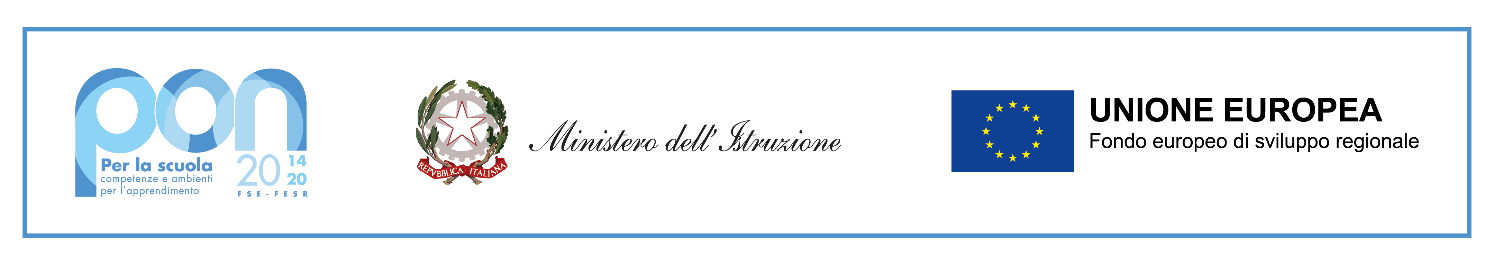 CARTA INTETSATA ISTITUTOOGGETTO: Avviso interno per la selezione di figure di supporto amministrativo nei ruoli del personale ATA da impiegare nel progetto:Fondi Strutturali Europei – Programma Operativo Nazionale “Per la scuola, competenze e ambienti per l’apprendimento” 2014-2020 - Fondo europeo di sviluppo regionale (FESR) – REACT EUAsse V - Priorità d'investimento: 13i - (FESR) “Promuovere il superamento degli effetti della crisi nel contesto della pandemia di COVID-19 e delle sue conseguenze sociali e preparare una ripresa verde, digitale e resiliente dell’economia” – Obiettivo specifico 13.1: Facilitare una ripresa verde, digitale e resiliente dell'economia -Azione 13.1.2 “Digital board: trasformazione digitale nella didattica e nell’organizzazione”CNP: ____________________CUP: ____________________IL DIRIGENTE SCOLASTICOVISTO	 il Decreto Legislativo 30 marzo 2001, n. 165 recante "Norme generali sull'ordinamento del lavoro alle dipendenze della Amministrazioni Pubbliche" e ss.mm.ii.;VISTO	 il DPR 275/99, concernente norme in materia di autonomia delle istituzioni scolasticheVISTA	 la circolare della Funzione Pubblica n.2/2008;VISTO  che ai sensi dell’art. 45 del D.I. 129/2018, l’istituzione scolastica può stipulare contratti di prestazione 	d’opera con esperti per particolari attività ed insegnamenti, al fine di garantire l’arricchimento 	dell’offerta formativa, nonché la realizzazione di specifici programmi di ricerca e di sperimentazioneVISTA  la circolare n° 2 del 2 febbraio 2009 del Ministero del Lavoro che regolamenta i compensi, gli aspetti              fiscali E contributivi per gli incarichi ed impieghi nella P.A.VISTE	 le linee guida dell’autorità di gestione P.O.N. di cui alla nota MIUR 1588 DEL 13.01.2016 recanti indicazioni in merito all’affidamento dei contratti pubblici di servizi e forniture al di sotto della soglia comunitaria;VISTI	i Regolamenti (UE) n. 1303/2013 recanti disposizioni comuni sui Fondi strutturali e di investimento europei, il Regolamento (UE) n. 1301/2013 relativo al Fondo Europeo di Sviluppo Regionale (FESR) e il Regolamento (UE) n. 1304/2013 relativo al Fondo Sociale Europeo;VISTO  il PON - Programma Operativo Nazionale 2014IT05M2OP001 “Per la scuola  – competenze e ambienti per  l’apprendimento” approvato con Decisione C(2014) n. 9952, del 17 dicembre 2014 della Commissione Europea VISTA  la delibera del Consiglio d’Istituto n. ____________ e successive modificazioni e integrazioni con la quale è stato approvato il P.T.O.F. per gli anni scolastici 2019/2022VISTA  la Delibera del Consiglio d’Istituto n. _______________________ di approvazione delProgramma Annuale dell’Esercizio finanziario 2021;VISTE	 le note M.I.U.R. - DGEFID prot.2670 dell’08.02.2016, 3021 del 17.02.2016, 5577 del 21.03.2016, 5610 del 21.03.2016, 6076 del 4.4.2016, 6355 del 12.04.2016 e 6534 del 15.04.2016;VISTO	l’Avviso pubblico prot.n. AOODGEFID 28966 del 06/09/2021 finalizzato alla dotazione di attrezzature basilari per la trasformazione digitale della didattica e dell’organizzazione delle istituzioni scolasticheVISTA   la nota Prot. n.  AOODGEFID/__________________ autorizzazione progetto:Obiettivo specifico 13.1: Facilitare una ripresa verde, digitale e resiliente dell'economia -Azione 13.1.2 “Digital board: trasformazione digitale nella didattica e nell’organizzazione”VISTA   la necessità di individuare esperto progettista per la corretta esecuzione del progetto in oggetto: COMUNICAArt.1 Avviso di disponibilitàè aperta la procedura di selezione per il reclutamento di almeno n° _____ assistenti amministrativi da impiegare nella realizzazione del Progetto di cui sopraArt. 2 Orario di servizioIl servizio previsto in relazione al progetto da attuare è di n°____ ore complessive per il personale amministrativo da prestare in orario extra servizio a partire dalla data di incarico e fino alla fine delle azioni di chiusura del progetto, comunque entro il 31/12/2022 e comprenderà tutte le attività legate alle necessità di cui sopra.Art.3 RetribuzioneLa retribuzione oraria è quella prevista nelle rispettive tabelle dal CCNL Art. 4 CompitiLa\e figura\e prescelta dovrà:Assistenti amministrativi: Supportare le figure di progetto nella preparazione della documentazione necessariaSupportare DS (RUP) e DSGA, nella gestione dei rapporti con i  fornitori e nella rendicontazione amministrativaProvvedere, ove richiesto, alla riproduzione di materiale didattico e fotocopie o scansioni in genere.Art. 5 presentazione disponibilitàGli interessati dovranno far pervenire istanza, debitamente firmata, secondo l’allegato modello A entro le ore ________ del giorno_________ esclusivamente brevimanu, presso l’ufficio protocollo di questa Istituzione Scolastica.Art. 6 Affidamento incaricoLe ore verranno equamente distribuite tra tutti coloro che avranno dato disponibilità cercando di contemperare le esigenze di servizio e quelle personali nel rispetto dei principi di trasparenza rotazione e pari opportunità.Art. 7 Cause di esclusioneGli interessati saranno invitati a confermare la propria disponibilità al momento della accettazione della lettera di incaricoArt. 8 PubblicitàIl presente avviso è pubblicato all’albo dell’Istituto, sul sito web della scuola all’indirizzo __________Il Dirigente Scolastico_____________________